Rental Ledger For Landlord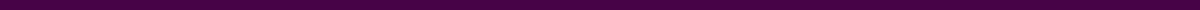 Notes:This ledger provides a monthly record of rent payments for each tenant.It includes details like the rent due, payment received, balance, and payment method.The ledger helps landlords track payments and financial status of rental properties.Any late payments, partial payments, or outstanding balances should be noted in the "Notes" column.DateTenant NameProperty AddressRent DueRent PaidPayment MethodBalance Due2024-01-01Michael Robinson123 Main St, Apt 1$1,200$1,200Bank Transfer$02024-01-01Lisa Montgomery456 Elm St, Apt 2$1,500$1,500Check$02024-02-01Anthony Martinez789 Pine St, Apt 3$1,100$1,100Cash$02024-02-01Olivia Johnson321 Oak St, Apt 4$1,400$1,400Bank Transfer$02024-03-01Ethan Williams654 Maple St, Apt 5$1,250$1,250Check$02024-03-01Sophia Davis987 Cedar St, Apt 6$1,350$1,350Cash$0